第15回 （2021）日本ファシリティマネジメント大賞－　　　　　　賞－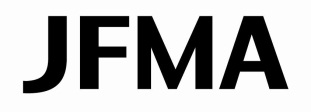 〈応募書類及び追加資料〉■応募書類１．応募プロフィール　	〔書式１〕２．手法・技術の概要　　	〔書式２〕３．プレゼンテーション資料　(Power Point)〔Ａ４横配置で記入形式自由、表紙なし３枚〕■追加資料後日、追加資料をお願いすることがあります。	主 催公益社団法人 日本ファシリティマネジメント協会【書式１】1.応募プロフィール　＊30字以内、簡潔にお願いします。◆手法･技術の中心的な開発母体となった組織または個人◆応募に関する連絡先【書式２－１】2.ＦＭの手法・技術の概要【書式２－２】【書式２－３】応募技術のタイトル管理No.応募技術のタイトル 組織の場合 企業･団体名 組織の場合 代表者役職・氏名 個人の場合 所属・役職 個人の場合 氏　　　名企業・団体名所属・役職担当者住所電話番号E-mailＦＭの手法・技術の概要について、500字程度で説明してください。ＦＭの手法・技術の内容を特徴づける「キーワード」を記入してください。　（4項目程度）ＦＭの手法・技術の内容について、時期、背景、ポイント、効果などを、具体的かつ簡潔に説明してください。（枚数は問いません）その他、ＦＭの手法・技術の内容を理解するために参考となる追加説明、資料、写真などがあれば自由に記入してください。　（形式及び枚数は問いません。別途、添付していただいてもかまいません。）